Lesson six: ‘Best of British’Diary entry – Coming to London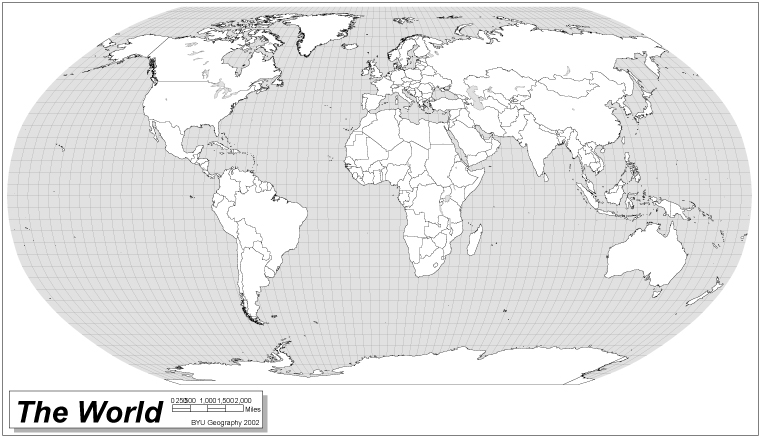 